PERSONAL INFORMATIONPERSONAL INFORMATIONPERSONAL INFORMATIONPERSONAL INFORMATIONPERSONAL INFORMATIONPERSONAL INFORMATIONPERSONAL INFORMATIONPERSONAL INFORMATIONPERSONAL INFORMATIONPERSONAL INFORMATIONPERSONAL INFORMATIONPERSONAL INFORMATIONPlease fill out the fields below:Please fill out the fields below:Please fill out the fields below:Please fill out the fields below:Please fill out the fields below:Please fill out the fields below:Please fill out the fields below:Please fill out the fields below:Please fill out the fields below:Please fill out the fields below:Please fill out the fields below:Please fill out the fields below:Name: Name: Name: Date:Date:Date:Address:Address:Address:City and Postal Code:City and Postal Code:City and Postal Code:Primary Phone Number:Primary Phone Number:Primary Phone Number:Email Address:Email Address:Email Address:Emergency Contact Name:Emergency Contact Name:Emergency Contact Name:Emergency Contact Number:Emergency Contact Number:Emergency Contact Number:Are you 18 years of age or older?Are you 18 years of age or older?Are you 18 years of age or older?Are you 18 years of age or older?Are you 18 years of age or older?Are you 18 years of age or older?Are you 18 years of age or older?Yes Yes Yes No No Do you have a valid driver's license? Do you have a valid driver's license? Do you have a valid driver's license? Do you have a valid driver's license? Do you have a valid driver's license? Do you have a valid driver's license? Do you have a valid driver's license? Yes Yes Yes No No Do you have access to a vehicle?    Do you have access to a vehicle?    Do you have access to a vehicle?    Do you have access to a vehicle?    Do you have access to a vehicle?    Do you have access to a vehicle?    Do you have access to a vehicle?    Yes Yes Yes No No How did you hear about volunteering with the Canadian Mental Health Association Waterloo Wellington (CMHA WW)? How did you hear about volunteering with the Canadian Mental Health Association Waterloo Wellington (CMHA WW)? How did you hear about volunteering with the Canadian Mental Health Association Waterloo Wellington (CMHA WW)? How did you hear about volunteering with the Canadian Mental Health Association Waterloo Wellington (CMHA WW)? How did you hear about volunteering with the Canadian Mental Health Association Waterloo Wellington (CMHA WW)? How did you hear about volunteering with the Canadian Mental Health Association Waterloo Wellington (CMHA WW)? How did you hear about volunteering with the Canadian Mental Health Association Waterloo Wellington (CMHA WW)? How did you hear about volunteering with the Canadian Mental Health Association Waterloo Wellington (CMHA WW)? How did you hear about volunteering with the Canadian Mental Health Association Waterloo Wellington (CMHA WW)? How did you hear about volunteering with the Canadian Mental Health Association Waterloo Wellington (CMHA WW)? How did you hear about volunteering with the Canadian Mental Health Association Waterloo Wellington (CMHA WW)? How did you hear about volunteering with the Canadian Mental Health Association Waterloo Wellington (CMHA WW)? Have you volunteered with CMHA WW in the past?Have you volunteered with CMHA WW in the past?Have you volunteered with CMHA WW in the past?Have you volunteered with CMHA WW in the past?Have you volunteered with CMHA WW in the past?Have you volunteered with CMHA WW in the past?Have you volunteered with CMHA WW in the past?Yes Yes Yes No No If yes, what date and program? If yes, what date and program? If yes, what date and program? If yes, what date and program? If yes, what date and program? If yes, what date and program? If yes, what date and program? If yes, what date and program? If yes, what date and program? If yes, what date and program? If yes, what date and program? If yes, what date and program? VOLUNTEER POSITIONSVOLUNTEER POSITIONSVOLUNTEER POSITIONSVOLUNTEER POSITIONSVOLUNTEER POSITIONSVOLUNTEER POSITIONSVOLUNTEER POSITIONSVOLUNTEER POSITIONSVOLUNTEER POSITIONSVOLUNTEER POSITIONSVOLUNTEER POSITIONSVOLUNTEER POSITIONSPlease check all positions and areas of service that apply to your interests.  Please check all positions and areas of service that apply to your interests.  Please check all positions and areas of service that apply to your interests.  Please check all positions and areas of service that apply to your interests.  Please check all positions and areas of service that apply to your interests.  Please check all positions and areas of service that apply to your interests.  Please check all positions and areas of service that apply to your interests.  Please check all positions and areas of service that apply to your interests.  Please check all positions and areas of service that apply to your interests.  Please check all positions and areas of service that apply to your interests.  Please check all positions and areas of service that apply to your interests.  Please check all positions and areas of service that apply to your interests.  Positions:  Group Support One-to-One Support Peer Support Supportive Child Care Fund Development/Events No Preference Other (please specify any other CMHA WW programs you are interested in): Positions:  Group Support One-to-One Support Peer Support Supportive Child Care Fund Development/Events No Preference Other (please specify any other CMHA WW programs you are interested in): Positions:  Group Support One-to-One Support Peer Support Supportive Child Care Fund Development/Events No Preference Other (please specify any other CMHA WW programs you are interested in): Positions:  Group Support One-to-One Support Peer Support Supportive Child Care Fund Development/Events No Preference Other (please specify any other CMHA WW programs you are interested in): Positions:  Group Support One-to-One Support Peer Support Supportive Child Care Fund Development/Events No Preference Other (please specify any other CMHA WW programs you are interested in): Positions:  Group Support One-to-One Support Peer Support Supportive Child Care Fund Development/Events No Preference Other (please specify any other CMHA WW programs you are interested in): Areas of Service:  Children’s Services Adult Services Senior Services Mental Health Promotion and Education Employment Services 
 No Preference Other (please specify any other CMHA WW areas of service you are interested in):  Areas of Service:  Children’s Services Adult Services Senior Services Mental Health Promotion and Education Employment Services 
 No Preference Other (please specify any other CMHA WW areas of service you are interested in):  Areas of Service:  Children’s Services Adult Services Senior Services Mental Health Promotion and Education Employment Services 
 No Preference Other (please specify any other CMHA WW areas of service you are interested in):  Areas of Service:  Children’s Services Adult Services Senior Services Mental Health Promotion and Education Employment Services 
 No Preference Other (please specify any other CMHA WW areas of service you are interested in):  Areas of Service:  Children’s Services Adult Services Senior Services Mental Health Promotion and Education Employment Services 
 No Preference Other (please specify any other CMHA WW areas of service you are interested in):  Areas of Service:  Children’s Services Adult Services Senior Services Mental Health Promotion and Education Employment Services 
 No Preference Other (please specify any other CMHA WW areas of service you are interested in):  AVAILABILITYAVAILABILITYAVAILABILITYAVAILABILITYAVAILABILITYAVAILABILITYAVAILABILITYAVAILABILITYAVAILABILITYAVAILABILITYAVAILABILITYAVAILABILITYPlease indicate when you are available to volunteer. We understand that availabilities may fluctuate and are willing to accommodate changes that occur during your volunteer duration.Please indicate when you are available to volunteer. We understand that availabilities may fluctuate and are willing to accommodate changes that occur during your volunteer duration.Please indicate when you are available to volunteer. We understand that availabilities may fluctuate and are willing to accommodate changes that occur during your volunteer duration.Please indicate when you are available to volunteer. We understand that availabilities may fluctuate and are willing to accommodate changes that occur during your volunteer duration.Please indicate when you are available to volunteer. We understand that availabilities may fluctuate and are willing to accommodate changes that occur during your volunteer duration.Please indicate when you are available to volunteer. We understand that availabilities may fluctuate and are willing to accommodate changes that occur during your volunteer duration.Please indicate when you are available to volunteer. We understand that availabilities may fluctuate and are willing to accommodate changes that occur during your volunteer duration.Please indicate when you are available to volunteer. We understand that availabilities may fluctuate and are willing to accommodate changes that occur during your volunteer duration.Please indicate when you are available to volunteer. We understand that availabilities may fluctuate and are willing to accommodate changes that occur during your volunteer duration.Please indicate when you are available to volunteer. We understand that availabilities may fluctuate and are willing to accommodate changes that occur during your volunteer duration.Please indicate when you are available to volunteer. We understand that availabilities may fluctuate and are willing to accommodate changes that occur during your volunteer duration.Please indicate when you are available to volunteer. We understand that availabilities may fluctuate and are willing to accommodate changes that occur during your volunteer duration.DAYSTARTSTARTSTARTSTARTSTARTSTARTSTARTENDENDENDENDDAYHOURHOURHOURHOURAM/PMAM/PMAM/PMHOURHOURHOURAM/PM(EXAMPLE)6666AMAMAM666PMMondayTuesdayWednesdayThursdayFridaySaturdaySundayHow many hours per week are you able to commit to this position? How many hours per week are you able to commit to this position? How many hours per week are you able to commit to this position? How many hours per week are you able to commit to this position? How many hours per week are you able to commit to this position? How many hours per week are you able to commit to this position? How many hours per week are you able to commit to this position? How many hours per week are you able to commit to this position? How many hours per week are you able to commit to this position? How many hours per week are you able to commit to this position? How many hours per week are you able to commit to this position? How many hours per week are you able to commit to this position? How long are you looking to volunteer with CMHA WW for? How long are you looking to volunteer with CMHA WW for? How long are you looking to volunteer with CMHA WW for? How long are you looking to volunteer with CMHA WW for? How long are you looking to volunteer with CMHA WW for? How long are you looking to volunteer with CMHA WW for? How long are you looking to volunteer with CMHA WW for? How long are you looking to volunteer with CMHA WW for? How long are you looking to volunteer with CMHA WW for? How long are you looking to volunteer with CMHA WW for? How long are you looking to volunteer with CMHA WW for? How long are you looking to volunteer with CMHA WW for? REFERENCESREFERENCESREFERENCESREFERENCESREFERENCESREFERENCESREFERENCESREFERENCESREFERENCESREFERENCESREFERENCESREFERENCESPlease include the following information for two to three individuals to provide a reference for you. Please include at least one past/present supervisor (employer/volunteer) if appropriate.Please include the following information for two to three individuals to provide a reference for you. Please include at least one past/present supervisor (employer/volunteer) if appropriate.Please include the following information for two to three individuals to provide a reference for you. Please include at least one past/present supervisor (employer/volunteer) if appropriate.Please include the following information for two to three individuals to provide a reference for you. Please include at least one past/present supervisor (employer/volunteer) if appropriate.Please include the following information for two to three individuals to provide a reference for you. Please include at least one past/present supervisor (employer/volunteer) if appropriate.Please include the following information for two to three individuals to provide a reference for you. Please include at least one past/present supervisor (employer/volunteer) if appropriate.Please include the following information for two to three individuals to provide a reference for you. Please include at least one past/present supervisor (employer/volunteer) if appropriate.Please include the following information for two to three individuals to provide a reference for you. Please include at least one past/present supervisor (employer/volunteer) if appropriate.Please include the following information for two to three individuals to provide a reference for you. Please include at least one past/present supervisor (employer/volunteer) if appropriate.Please include the following information for two to three individuals to provide a reference for you. Please include at least one past/present supervisor (employer/volunteer) if appropriate.Please include the following information for two to three individuals to provide a reference for you. Please include at least one past/present supervisor (employer/volunteer) if appropriate.Please include the following information for two to three individuals to provide a reference for you. Please include at least one past/present supervisor (employer/volunteer) if appropriate.Name:Name:Phone:Phone:Email:Email:Email:Email:Email:Relationship:Relationship:Relationship:1. 1. 2. 2. 3. 3. STATEMENT OF UNDERSTANDING
 I give permission for the Canadian Mental Health Association Waterloo Wellington to contact the above references on my behalf. I certify that all information included in this application is true and complete; I understand that a false statement may disqualify me from volunteering or cause my dismissal. I understand that as a volunteer with the Canadian Mental Health Association Waterloo Wellington, I am expected to conduct myself in an ethical, legal manner, and that will reflect well upon CMHA WW and that I will not put myself in a conflict-of-interest position. I understand that a completed Vulnerable Sector Record Check will be required to be submitted for review before starting volunteering if I am 18 years of age or older.Signature of Applicant: Date: 
NOTICE OF COLLECTION:Canadian Mental Health Association Waterloo Wellington is committed to protecting personal information by following responsible information handling practices in keeping with privacy laws. Information collected on this form is collected in accordance with PHIPA. It will be used for recruitment purposes, to maintain volunteer records, and to make placements. All applicants are considered equally as to their potential suitability to volunteer, regardless of race, religion, national origin, citizenship, age, gender, sexual orientation, family status, or abilities. This complies with the Charter of Rights and Freedoms and the Ontario Human Right Code. Questions regarding this collection should be forwarded to corporate@cmhaww.ca.STATEMENT OF UNDERSTANDING
 I give permission for the Canadian Mental Health Association Waterloo Wellington to contact the above references on my behalf. I certify that all information included in this application is true and complete; I understand that a false statement may disqualify me from volunteering or cause my dismissal. I understand that as a volunteer with the Canadian Mental Health Association Waterloo Wellington, I am expected to conduct myself in an ethical, legal manner, and that will reflect well upon CMHA WW and that I will not put myself in a conflict-of-interest position. I understand that a completed Vulnerable Sector Record Check will be required to be submitted for review before starting volunteering if I am 18 years of age or older.Signature of Applicant: Date: 
NOTICE OF COLLECTION:Canadian Mental Health Association Waterloo Wellington is committed to protecting personal information by following responsible information handling practices in keeping with privacy laws. Information collected on this form is collected in accordance with PHIPA. It will be used for recruitment purposes, to maintain volunteer records, and to make placements. All applicants are considered equally as to their potential suitability to volunteer, regardless of race, religion, national origin, citizenship, age, gender, sexual orientation, family status, or abilities. This complies with the Charter of Rights and Freedoms and the Ontario Human Right Code. Questions regarding this collection should be forwarded to corporate@cmhaww.ca.STATEMENT OF UNDERSTANDING
 I give permission for the Canadian Mental Health Association Waterloo Wellington to contact the above references on my behalf. I certify that all information included in this application is true and complete; I understand that a false statement may disqualify me from volunteering or cause my dismissal. I understand that as a volunteer with the Canadian Mental Health Association Waterloo Wellington, I am expected to conduct myself in an ethical, legal manner, and that will reflect well upon CMHA WW and that I will not put myself in a conflict-of-interest position. I understand that a completed Vulnerable Sector Record Check will be required to be submitted for review before starting volunteering if I am 18 years of age or older.Signature of Applicant: Date: 
NOTICE OF COLLECTION:Canadian Mental Health Association Waterloo Wellington is committed to protecting personal information by following responsible information handling practices in keeping with privacy laws. Information collected on this form is collected in accordance with PHIPA. It will be used for recruitment purposes, to maintain volunteer records, and to make placements. All applicants are considered equally as to their potential suitability to volunteer, regardless of race, religion, national origin, citizenship, age, gender, sexual orientation, family status, or abilities. This complies with the Charter of Rights and Freedoms and the Ontario Human Right Code. Questions regarding this collection should be forwarded to corporate@cmhaww.ca.STATEMENT OF UNDERSTANDING
 I give permission for the Canadian Mental Health Association Waterloo Wellington to contact the above references on my behalf. I certify that all information included in this application is true and complete; I understand that a false statement may disqualify me from volunteering or cause my dismissal. I understand that as a volunteer with the Canadian Mental Health Association Waterloo Wellington, I am expected to conduct myself in an ethical, legal manner, and that will reflect well upon CMHA WW and that I will not put myself in a conflict-of-interest position. I understand that a completed Vulnerable Sector Record Check will be required to be submitted for review before starting volunteering if I am 18 years of age or older.Signature of Applicant: Date: 
NOTICE OF COLLECTION:Canadian Mental Health Association Waterloo Wellington is committed to protecting personal information by following responsible information handling practices in keeping with privacy laws. Information collected on this form is collected in accordance with PHIPA. It will be used for recruitment purposes, to maintain volunteer records, and to make placements. All applicants are considered equally as to their potential suitability to volunteer, regardless of race, religion, national origin, citizenship, age, gender, sexual orientation, family status, or abilities. This complies with the Charter of Rights and Freedoms and the Ontario Human Right Code. Questions regarding this collection should be forwarded to corporate@cmhaww.ca.STATEMENT OF UNDERSTANDING
 I give permission for the Canadian Mental Health Association Waterloo Wellington to contact the above references on my behalf. I certify that all information included in this application is true and complete; I understand that a false statement may disqualify me from volunteering or cause my dismissal. I understand that as a volunteer with the Canadian Mental Health Association Waterloo Wellington, I am expected to conduct myself in an ethical, legal manner, and that will reflect well upon CMHA WW and that I will not put myself in a conflict-of-interest position. I understand that a completed Vulnerable Sector Record Check will be required to be submitted for review before starting volunteering if I am 18 years of age or older.Signature of Applicant: Date: 
NOTICE OF COLLECTION:Canadian Mental Health Association Waterloo Wellington is committed to protecting personal information by following responsible information handling practices in keeping with privacy laws. Information collected on this form is collected in accordance with PHIPA. It will be used for recruitment purposes, to maintain volunteer records, and to make placements. All applicants are considered equally as to their potential suitability to volunteer, regardless of race, religion, national origin, citizenship, age, gender, sexual orientation, family status, or abilities. This complies with the Charter of Rights and Freedoms and the Ontario Human Right Code. Questions regarding this collection should be forwarded to corporate@cmhaww.ca.STATEMENT OF UNDERSTANDING
 I give permission for the Canadian Mental Health Association Waterloo Wellington to contact the above references on my behalf. I certify that all information included in this application is true and complete; I understand that a false statement may disqualify me from volunteering or cause my dismissal. I understand that as a volunteer with the Canadian Mental Health Association Waterloo Wellington, I am expected to conduct myself in an ethical, legal manner, and that will reflect well upon CMHA WW and that I will not put myself in a conflict-of-interest position. I understand that a completed Vulnerable Sector Record Check will be required to be submitted for review before starting volunteering if I am 18 years of age or older.Signature of Applicant: Date: 
NOTICE OF COLLECTION:Canadian Mental Health Association Waterloo Wellington is committed to protecting personal information by following responsible information handling practices in keeping with privacy laws. Information collected on this form is collected in accordance with PHIPA. It will be used for recruitment purposes, to maintain volunteer records, and to make placements. All applicants are considered equally as to their potential suitability to volunteer, regardless of race, religion, national origin, citizenship, age, gender, sexual orientation, family status, or abilities. This complies with the Charter of Rights and Freedoms and the Ontario Human Right Code. Questions regarding this collection should be forwarded to corporate@cmhaww.ca.STATEMENT OF UNDERSTANDING
 I give permission for the Canadian Mental Health Association Waterloo Wellington to contact the above references on my behalf. I certify that all information included in this application is true and complete; I understand that a false statement may disqualify me from volunteering or cause my dismissal. I understand that as a volunteer with the Canadian Mental Health Association Waterloo Wellington, I am expected to conduct myself in an ethical, legal manner, and that will reflect well upon CMHA WW and that I will not put myself in a conflict-of-interest position. I understand that a completed Vulnerable Sector Record Check will be required to be submitted for review before starting volunteering if I am 18 years of age or older.Signature of Applicant: Date: 
NOTICE OF COLLECTION:Canadian Mental Health Association Waterloo Wellington is committed to protecting personal information by following responsible information handling practices in keeping with privacy laws. Information collected on this form is collected in accordance with PHIPA. It will be used for recruitment purposes, to maintain volunteer records, and to make placements. All applicants are considered equally as to their potential suitability to volunteer, regardless of race, religion, national origin, citizenship, age, gender, sexual orientation, family status, or abilities. This complies with the Charter of Rights and Freedoms and the Ontario Human Right Code. Questions regarding this collection should be forwarded to corporate@cmhaww.ca.STATEMENT OF UNDERSTANDING
 I give permission for the Canadian Mental Health Association Waterloo Wellington to contact the above references on my behalf. I certify that all information included in this application is true and complete; I understand that a false statement may disqualify me from volunteering or cause my dismissal. I understand that as a volunteer with the Canadian Mental Health Association Waterloo Wellington, I am expected to conduct myself in an ethical, legal manner, and that will reflect well upon CMHA WW and that I will not put myself in a conflict-of-interest position. I understand that a completed Vulnerable Sector Record Check will be required to be submitted for review before starting volunteering if I am 18 years of age or older.Signature of Applicant: Date: 
NOTICE OF COLLECTION:Canadian Mental Health Association Waterloo Wellington is committed to protecting personal information by following responsible information handling practices in keeping with privacy laws. Information collected on this form is collected in accordance with PHIPA. It will be used for recruitment purposes, to maintain volunteer records, and to make placements. All applicants are considered equally as to their potential suitability to volunteer, regardless of race, religion, national origin, citizenship, age, gender, sexual orientation, family status, or abilities. This complies with the Charter of Rights and Freedoms and the Ontario Human Right Code. Questions regarding this collection should be forwarded to corporate@cmhaww.ca.STATEMENT OF UNDERSTANDING
 I give permission for the Canadian Mental Health Association Waterloo Wellington to contact the above references on my behalf. I certify that all information included in this application is true and complete; I understand that a false statement may disqualify me from volunteering or cause my dismissal. I understand that as a volunteer with the Canadian Mental Health Association Waterloo Wellington, I am expected to conduct myself in an ethical, legal manner, and that will reflect well upon CMHA WW and that I will not put myself in a conflict-of-interest position. I understand that a completed Vulnerable Sector Record Check will be required to be submitted for review before starting volunteering if I am 18 years of age or older.Signature of Applicant: Date: 
NOTICE OF COLLECTION:Canadian Mental Health Association Waterloo Wellington is committed to protecting personal information by following responsible information handling practices in keeping with privacy laws. Information collected on this form is collected in accordance with PHIPA. It will be used for recruitment purposes, to maintain volunteer records, and to make placements. All applicants are considered equally as to their potential suitability to volunteer, regardless of race, religion, national origin, citizenship, age, gender, sexual orientation, family status, or abilities. This complies with the Charter of Rights and Freedoms and the Ontario Human Right Code. Questions regarding this collection should be forwarded to corporate@cmhaww.ca.STATEMENT OF UNDERSTANDING
 I give permission for the Canadian Mental Health Association Waterloo Wellington to contact the above references on my behalf. I certify that all information included in this application is true and complete; I understand that a false statement may disqualify me from volunteering or cause my dismissal. I understand that as a volunteer with the Canadian Mental Health Association Waterloo Wellington, I am expected to conduct myself in an ethical, legal manner, and that will reflect well upon CMHA WW and that I will not put myself in a conflict-of-interest position. I understand that a completed Vulnerable Sector Record Check will be required to be submitted for review before starting volunteering if I am 18 years of age or older.Signature of Applicant: Date: 
NOTICE OF COLLECTION:Canadian Mental Health Association Waterloo Wellington is committed to protecting personal information by following responsible information handling practices in keeping with privacy laws. Information collected on this form is collected in accordance with PHIPA. It will be used for recruitment purposes, to maintain volunteer records, and to make placements. All applicants are considered equally as to their potential suitability to volunteer, regardless of race, religion, national origin, citizenship, age, gender, sexual orientation, family status, or abilities. This complies with the Charter of Rights and Freedoms and the Ontario Human Right Code. Questions regarding this collection should be forwarded to corporate@cmhaww.ca.STATEMENT OF UNDERSTANDING
 I give permission for the Canadian Mental Health Association Waterloo Wellington to contact the above references on my behalf. I certify that all information included in this application is true and complete; I understand that a false statement may disqualify me from volunteering or cause my dismissal. I understand that as a volunteer with the Canadian Mental Health Association Waterloo Wellington, I am expected to conduct myself in an ethical, legal manner, and that will reflect well upon CMHA WW and that I will not put myself in a conflict-of-interest position. I understand that a completed Vulnerable Sector Record Check will be required to be submitted for review before starting volunteering if I am 18 years of age or older.Signature of Applicant: Date: 
NOTICE OF COLLECTION:Canadian Mental Health Association Waterloo Wellington is committed to protecting personal information by following responsible information handling practices in keeping with privacy laws. Information collected on this form is collected in accordance with PHIPA. It will be used for recruitment purposes, to maintain volunteer records, and to make placements. All applicants are considered equally as to their potential suitability to volunteer, regardless of race, religion, national origin, citizenship, age, gender, sexual orientation, family status, or abilities. This complies with the Charter of Rights and Freedoms and the Ontario Human Right Code. Questions regarding this collection should be forwarded to corporate@cmhaww.ca.STATEMENT OF UNDERSTANDING
 I give permission for the Canadian Mental Health Association Waterloo Wellington to contact the above references on my behalf. I certify that all information included in this application is true and complete; I understand that a false statement may disqualify me from volunteering or cause my dismissal. I understand that as a volunteer with the Canadian Mental Health Association Waterloo Wellington, I am expected to conduct myself in an ethical, legal manner, and that will reflect well upon CMHA WW and that I will not put myself in a conflict-of-interest position. I understand that a completed Vulnerable Sector Record Check will be required to be submitted for review before starting volunteering if I am 18 years of age or older.Signature of Applicant: Date: 
NOTICE OF COLLECTION:Canadian Mental Health Association Waterloo Wellington is committed to protecting personal information by following responsible information handling practices in keeping with privacy laws. Information collected on this form is collected in accordance with PHIPA. It will be used for recruitment purposes, to maintain volunteer records, and to make placements. All applicants are considered equally as to their potential suitability to volunteer, regardless of race, religion, national origin, citizenship, age, gender, sexual orientation, family status, or abilities. This complies with the Charter of Rights and Freedoms and the Ontario Human Right Code. Questions regarding this collection should be forwarded to corporate@cmhaww.ca.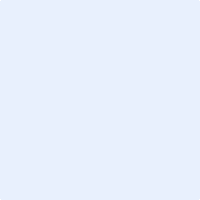 